附件1：2022届毕业生专业设置目录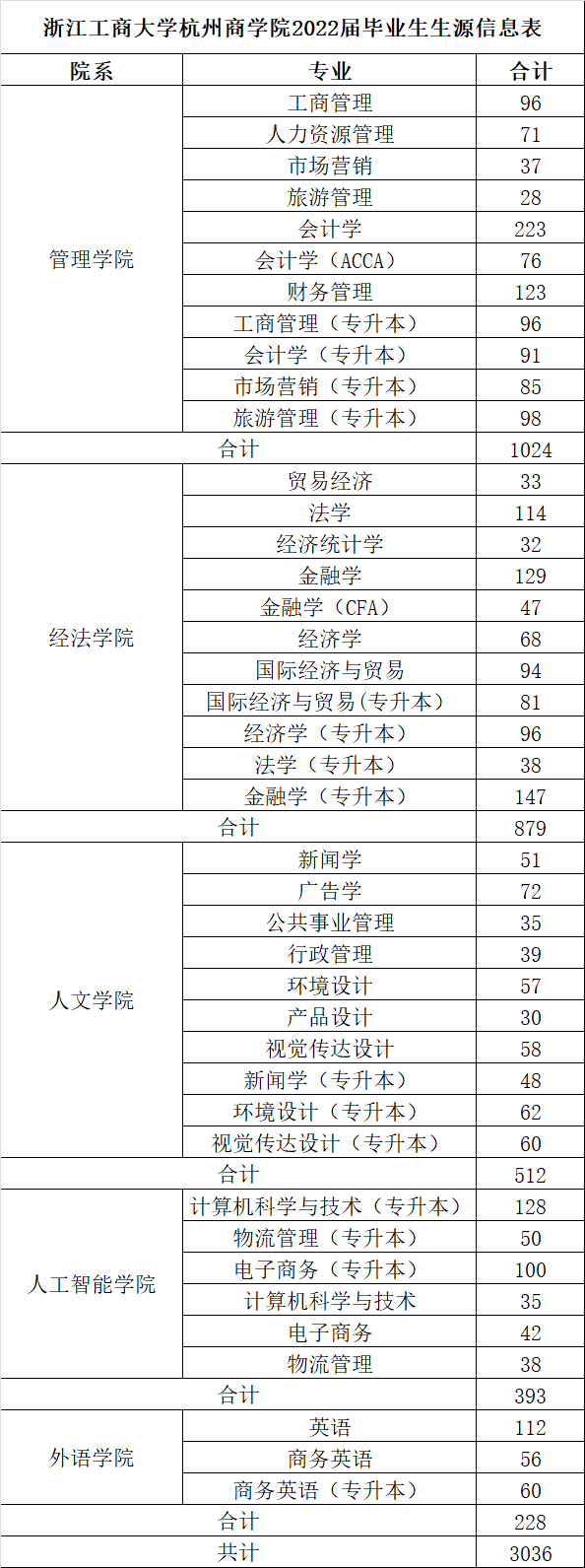 